 Comune di Cecina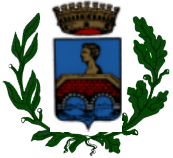                                (Provincia di Livorno)INFORMATIVA IN MATERIA DI PROTEZIONE DEI DATI PERSONALI AI SENSI DELL’ART. 12 e ss. REGOLAMENTO UE 679/2016 E DEL PROVVEDIMENTO 8 APRILE 2010, IN MATERIA DI VIDESORVEGLIANZA MEDIANTE UTILIZZO di SISTEMA AEROMOBILE a PILOTAGGIO REMOTO (SAPR)Il Comune di Cecina è da sempre molto attento a preservare la riservatezza e tutelare i dati personali. Ai sensi del nuovo Regolamento UE 679/2016, in ossequio al principio di responsabilizzazione, qualsiasi trattamento di dati personali deve essere lecito, corretto e trasparente. Tali principi implicano che l’interessato sia informato dell’esistenza del trattamento, delle sue finalità e dei diritti che può esercitare. In tale ottica, Vi preghiamo di prendere visione della seguente informativa. Il Comune di Cecina con sede in piazza Carducci 1 a CECINA (LI) - 57023, nella sua qualità di Titolare del trattamento dei dati, in persona del legale rappresentante pro-tempore, ai sensi e per gli effetti del Regolamento UE 679/2016, con la presente informa gli interessati che i dati personali raccolti e/o assunti che li riguardano, acquisiti dal Titolare o che verranno richiesti in seguito e/o comunicati da terze parti, sono necessari e saranno utilizzati per le finalità di seguito indicate. FINALITÀ DEL TRATTAMENTO I dati personali riferiti all’interessato, raccolti mediante l’utilizzo di un Sistema aeromobile a pilotaggio remoto (SAPR – Drone),  drone DJI Phantom 4 Pro Plus, di massa operativa al decollo minore di 25 kg, in dotazione, gestito ed impiegato dal  Corpo di Polizia Municipale di Cecina, saranno trattati per assicurare una maggiore azione di prevenzione e repressione dei reati, per garantire una migliore e più efficace tutela della sicurezza urbana, dell’ordine e della sicurezza pubblica oltre che per esigenze di protezione civile e di soccorso in genere. La tecnologia “drone” rappresenta un utile strumento che permette, al verificarsi di determinati eventi, di monitorare il territorio comunale consentendo interventi mirati anche in ambiti di difficile accesso, ricoprendo un’importante funzione di raccordo ed ausilio in alcune particolari operazioni: Polizia Stradale, Protezione civile, tutela del territorio, polizia edilizia, prevenzione abusivismo in campo ambientale, sicurezza urbana nonché polizia giudiziaria.L’uso del Drone dovrà avvenire esclusivamente e nel rispetto del trattamento e protezione dei dati personali raccolti, per le seguenti finalità:-infortunistica stradale: l’ausilio della tecnologia “DRONE” come sorveglianza aerea, per la ricostruzione della dinamica dell’evento infortunistico per l’attribuzione delle relative responsabilità civili o penali, nonché per quelle riportanti esiti mortali, nei quali l’elemento fondamentale è il riscontro ed archiviazione documentale/fotografica;-Polizia Stradale: verifica e controllo, al fine di valutare e programmare interventi straordinari ed urgenti di viabilità alternativa in tratti stradali congestionati dal traffico, per esigenze straordinarie di cantieri stradali mobili su arterie stradali primarie e/o per gestire esodi periodici stagionali che interessano la viabilità urbana.-Protezione civile gestione delle situazioni di crisi, che interessano l’Amministrazione Comunale, nel territorio di competenza, per le quali si attiva e coordina tramite il Centro operativo comunale (C.O.C) specifiche attività di intervento di soccorso o di monitoraggio del territorio in tempo reale;-Sicurezza Urbana: monitoraggio del territorio per prevenire situazioni di degrado e prevenzione nell’interesse del bene collettivo e nel rispetto delle regole di convivenza civile.-Polizia edilizia: monitoraggio aereo del territorio per prevenire e/o reprimere l’abusivismo edilizio in aree difficilmente accessibili, come zone boschive e/o aree private. -Polizia Ambientale: monitoraggio aereo del territorio per contrastare, scoraggiare e prevenire l’abbandono e lo smaltimento illecito di rifiuti e/o sostanze pericolose sul territorio e per controllare discariche di sostanze pericolose ed “eco- piazzole”;-Polizia Annonaria (commerciale): verifica e controllo di aree interessate ad attività illecite nell’attività commerciale (contraffazione commerciale e simili), per le quali è richiesto l’ausilio operativo di sistemi tecnologici capaci di integrare indagini, interventi e cognizioni di luoghi;-Attività di documentazione e divulgazione per conto dell’amministrazione comunale delle caratteristiche storiche, morfologiche del territorio, fabbricati pubblici e/o edilizia pubblica.MODALITÀ DEL TRATTAMENTO E OBBLIGO DI RISERVATEZZA Il trattamento dei dati è eseguito attraverso strumenti informatici e/o supporti cartacei, ad opera di soggetti tenuti alla riservatezza, con logiche correlate alle finalità e, comunque, in modo da garantirne la sicurezza e la protezione dei dati. I dati raccolti non saranno oggetto di divulgazione e di diffusione a terzi ai sensi di legge. In riferimento alla privacy by default il Responsabile individua come Incaricati del trattamento gli agenti di Pm abilitati all’utilizzo del drone, e per le operazioni post volo potrà individuare personale con specifica formazione sul decreto privacy e/o personale tecnico informatico dell’ente per le operazioni di salvataggio dei dati acquisiti e relativo backup delle informazioni.Detto personale sarà incaricato al trattamento dei dati ai sensi del GDPR 679/2016. In riferimento alla privacy by design il sistema SAPR DJI Phantom 4 Pro Plus prevede una parziale e limitata funzione FPV (first person view) permettendo soltanto la visione in tempo reale e a posteriori di immagini e video. Il sistema non possiede la capacità di trasmettere suoni in tempo reale o di registrarli. Il drone invia immagini in tempo reale all’operatore mediante utilizzo di un sistema WiFi, la cui sicurezza dipende esclusivamente dalle caratteristiche costruttive del drone. Al termine delle operazioni di rilievo le immagini e/o i video registrati dal drone saranno cancellati dalla scheda SD e saranno conservati nel server a disposizione del Comando di PM.I dati raccolti, secondo il principio “minimizzazione dei dati” (art. 5(1), lettera c), sono adeguati, pertinenti e limitati a quanto necessario e conservati per un periodo limitato (art.5(1), lettera e) secondo il principio di “limitazione della conservazione”.Il Comune di Cecina, nella persona del Responsabile, si obbliga a comunicare alla comunità cittadina oltre l’avvio del trattamento dei dati personali con l’attivazione delle attività suddette, ed il relativo incremento dimensionale dell’impianto, nonché, l’eventuale successiva cessazione per qualsiasi causa del trattamento medesimo mediante idonei ed opportuni mezzi di informazione.COMUNICAZIONE A TERZI I Suoi dati personali potranno essere comunicati a soggetti terzi a noi conosciuti solo ed esclusivamente per le finalità suddette e, in special modo, alle seguenti categorie di soggetti: - Società, professionisti esterni che svolgono servizi per conto dell’amministrazione; - Enti e Pubbliche Amministrazioni per adempimenti di legge; Tali soggetti tratteranno i dati personali, in qualità di Responsabili esterni. TEMPI DI CONSERVAZIONE I dati personali degli interessati saranno conservati secondo i termini di legge. La conservazione sarà limitata a poche ore o, al massimo, alle ventiquattro ore (24) successive alla rilevazione, fatte salve speciali esigenze di ulteriore conservazione in relazione a festività o chiusura di uffici o esercizi, nonché nel caso in cui si deve aderire ad una specifica richiesta investigativa dell´autorità giudiziaria o di polizia giudiziaria. Al termine delle operazioni di rilievo le immagini e/o i video registrati dal drone saranno cancellati dalla scheda SD e saranno conservati nel server a disposizione del Comando di PM. in una apposita cartella per il tempo massimo di 7 giorni, salvo l’ulteriore tempo necessario al conseguimento delle finalità della presente informativa.Nelle sole ipotesi in cui l ´attività di cui alla presente informativa sia finalizzata alla tutela della sicurezza urbana, il termine massimo di durata della conservazione dei dati è limitato ai sette (7) giorni successivi alla rilevazione delle informazioni e delle immagini raccolte. DIRITTI DELL’INTERESSATO Ai sensi nella normativa vigente, l’interessato potrà far valere i propri diritti verso il Titolare del trattamento, come indicati dal Regolamento 679/2016, ossia: - Diritto di accesso (art. 15); - Diritto di rettifica (art. 16); - Diritto alla cancellazione (art. 17); - Diritto di limitazione del trattamento (art. 18);- Diritto alla portabilità del dato (art. 20); - Diritto di opposizione al trattamento (art. 21); - Diritto di revoca del consenso; - Diritto di proporre reclamo all’autorità di controllo. Per maggiori informazioni, in relazione alle modalità di esercizio dei diritti dell'interessato, si prega di prendere visione del documento denominato “Procedura Esercizio dei Diritti dell’interessato al link https://www.comune.cecina.li.it/privacy TITOLARE DPO E COMUNICAZIONI PRIVACYIl Titolare del trattamento è il Comune di Cecina il DPO è l’avv. Marco Giuri. Per ogni comunicazione, ai sensi degli articoli sopra riportati del Regolamento UE 2016/679, il Titolare mette a disposizione l’indirizzo mail: X dpo@comune.cecina.li.it